RAYOS PRINCIPALES EN ESPEJOS ESFÉRICOSIMÁGENES CORRESPONDIENTES A OBJETOSREFLEJADOS EN ESPEJOS ESFÉRICOSEspejos cóncavosEspejos convexos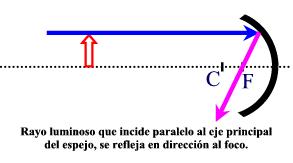 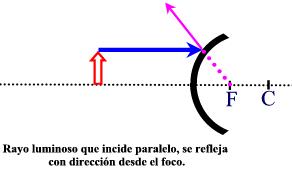 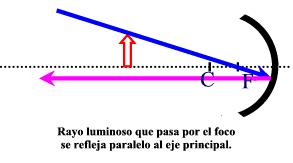 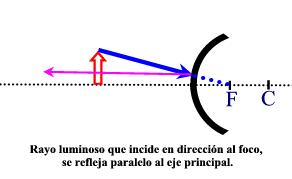 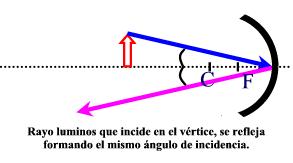 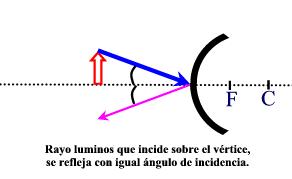 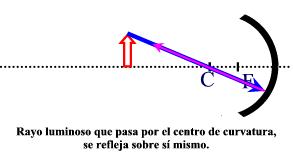 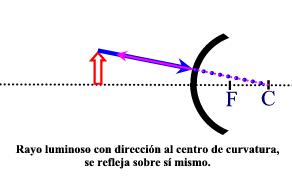 Espejo convexoEspejo convexo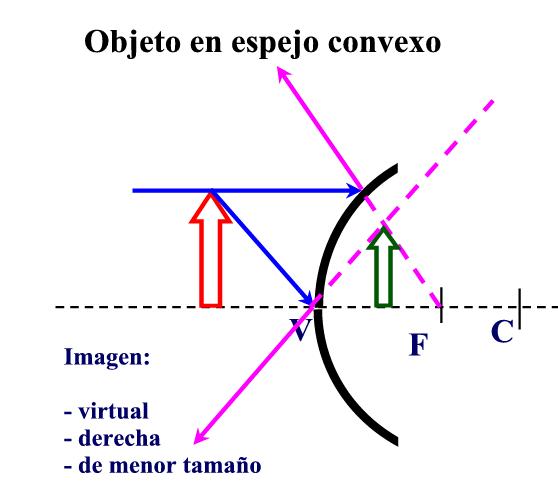 Espejo cóncavoEspejo cóncavo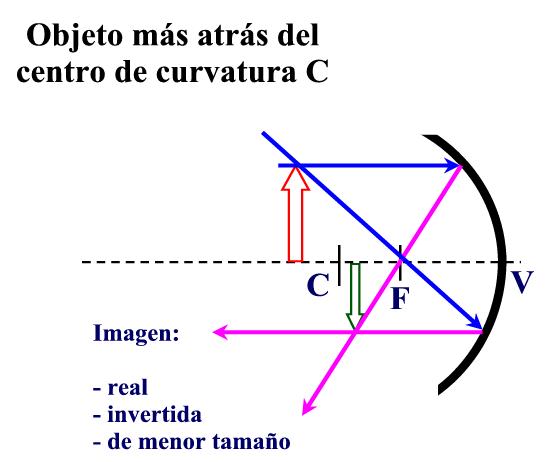 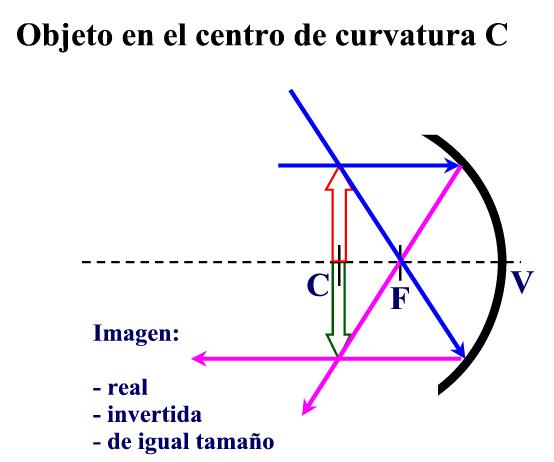 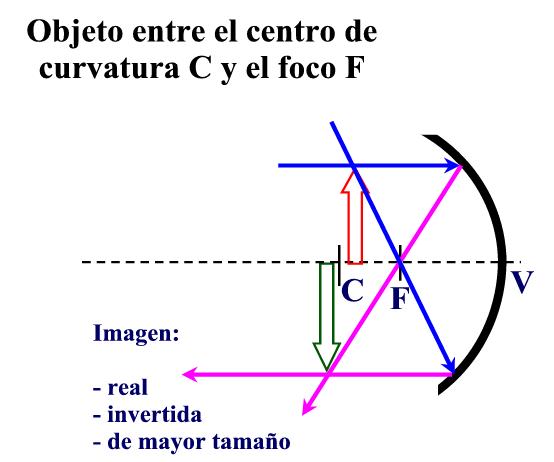 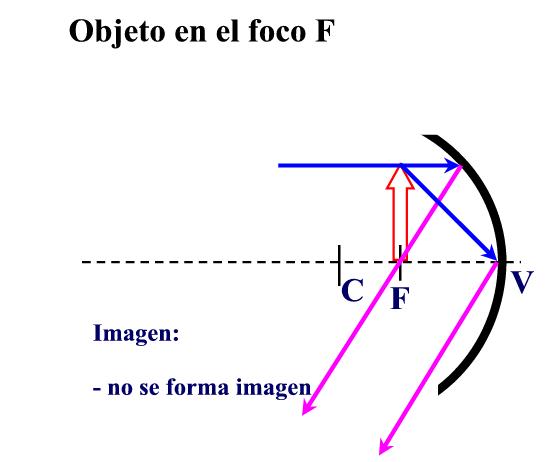 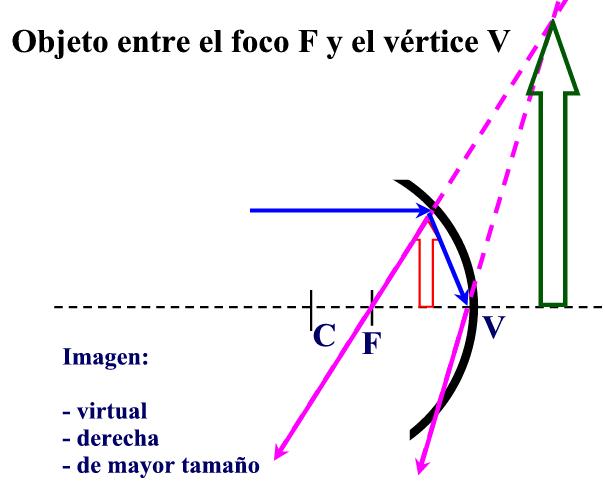 